Школа за основно и средње образовање „Царица Јелена“ Ниш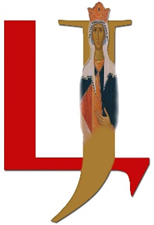 ШКОЛСКИ РАЗВОЈНИ ПЛАН2023/2024. – 2025/2026.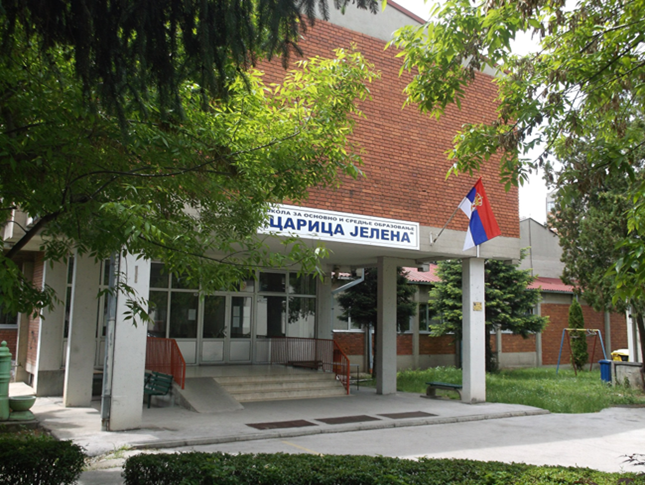   Јун, 2023. годинеСАДРЖАЈ:1. Лична карта школе............................................................. 32. Школски простор и опрема............................................... 32.1. Школске просторије......................................................... 32.2. Опрема и наставна средства........................................... 42.3. Опрема у учионицама и кабинетима............................ 52.4. Ресурси локалне заједнице.............................................. 42.5. План коришћења ресурса локалне средине................. 53. Људски ресурси.................................................................... 63.1. Наставно особље............................................................... 63.2. Ваннаставно особље......................................................... 93.3. Образовна структура запослених ................................ 103.4. Структура запослених према радном стажу.............. 114. Специфичности школе..................................................... 115. Оцена тренутног стања у школи.................................... 125.1. SWOT анализа................................................................. 125.2. Резултати самовредновања........................................... 14֍ ВИЗИЈА ШКОЛЕ.............................................................. 15֍ МИСИЈА ШКОЛЕ............................................................ 16֍ МОТО ШКОЛЕ................................................................. 17֍ ЛОГО ШКОЛЕ.................................................................. 176. Развојни циљеви, задаци и активности у периоду 2023/24. – 2025/26. школска година...................................................................... 187. Критеријуми и мерила за праћење остваривања развојног плана... 318. План праћења и евалуације ............................................ 318.1. Промене које очекијемо и индикатори ...................... 328.2. Инструменти евалуације ............................................... 339. Реализација посебних програма од значаја за рад школе... 341. Лична карта школеШколски простор и опрема2.1. Школске просторије         2.2. Опрема и наставна средства2.3. Опрема у учионицама и кабинетима2.4. Ресурси локалне заједницеМатеријално-технички ресурси ван школе користе се у функцији остварења циљева наставе и учења.    Наведен је простор који ће се користити, активност за коју се       користи и  носиоци активности.2.5. План коришћења ресурса локалне средине3.  ЉУДСКИ РЕСУРСИ3.1. Наставно особље3.2.  Ваннаставно особље3.3. Образовна структура 3.4. Структура запослених према радном стажу у школској 2023/2024. години4. Специфичности школеВаспитавамо и образујемо ученике са посебним образовним потребама (лакше сметње у сазнајном развоју).Две трећине ученика има вишеструке развојне сметње (интелектуалне, сензорне, моторичке, говорне, понашајне и др.)Висок проценат родитеља ниског образовања (око 40% у основној и у средњој школи)Широк узрасни опсег ученика (од 3,5 до 20 година)Етнички мешовит састав (око 15% чине ученици ромске националности)Под једним кровом се налазе предшколско, основно и средње образовање (већина ученика код нас проведе више од 10 година)Одржавамо везу са бившим ученицима, настављајући на тај начин да пратимо њихову интеграцију у социјалну срединуКад год је то могуће, пружамо помоћ ученицима при запослењу (препорука, непосредан контакт са послодавцем, заједнички пројекти и сл.)У сарадњи са разним хуманитарним организацијама, удружењима и НВО ученицима и њиховим породицама често обезбеђујемо материјалну подршкуНастава је индивидуализована у највећој могућој мери (врло флексибилна примена наставног програма)Сви ученици основне школе раде по индивидуалним образовним плановима и већина ученика средње школеНастојимо да акценат у раду стављамо како на образовна постигнућа ученика, тако и на оптимализацију развоја личности (адекватна социјализација, позитивна слика о срби, стицање самосталности, преузимање одговорности и сл.) Школа поседује властито возило за превоз ученика на разне ваннаставне активности, као и за превоз одређеног броја ученика од куће до школе и обрнуто.Међу реткима смо у републици (а једини у граду) који обучавамо ученике за образовни профил ручни ткач.Сарађујемо са ПУ „Пчелица“ у Нишу и пружамо додатну образовну и стручну подршку деци, васпитачима и родитељима.Формирали смо нову ученичку задругу „Сунцокрети“ и иницирали смо прве сусрете ученичких задруга са територије града НишаСтална сарадња са специјалним школама у овом делу републике (сусрети, такмичења, смотре итд.)Остварујемо добру сарадњу са Факултетом за специјалну едукацију и рехабилитацију у Београду и департманима за психологију и педагогију Филозофског факултета у НишуЗа све већи број ученика остварујемо наставу у кућним условимаУ сарадњи са локалном самоуправом, реализујемо превоз за неколико ученика са озбиљним потешкоћама у кретању и за ученике из сеоских подручја.Једина смо школа за образовање и васпитање ученика са сметњама у развоју и инвалидитетом која учествује у пројекту Обогаћени једносменски рад.5. Оцена тренутног стања у школи5.1.  SWOT анализа5.2.  Резултати самовредновања	У претходном периоду самовредноване су следеће области квалитета:1. Етос2. Настава и учење3. Подршка ученицима4. Програмирање, планирање и извештавање	На основу извештаја Тима за самовредновање о резултатима самовредновања наведених области квалитета, акционих планова и SWOT анализе, Актив за школско развојно планирање је одредио општи и специфичне развојне циљеве, који ће бити реализовани кроз одређене задатке и активности у наредном трогодишњем периоду.ВИЗИЈА ШКОЛЕНаша школа ће до краја школске 2025/26. године бити образовна установа у којој ће се  у безбедном окружењу, остварити највиши квалитет образовања и васпитања ученика са сметњама у развоју и инвалидитетом, захваљујући квалитетном наставном процесу, кроз имплементацију нових дидактичких материјала и асистивних технологија, подизање квалитета подршке деци и ученицима у процесу развоја, побољшање материјално-техничких услова рада, унапређивање наставничких компетенција, предузетничког духа и бољи квалитет сарадње и међуљудских односа. 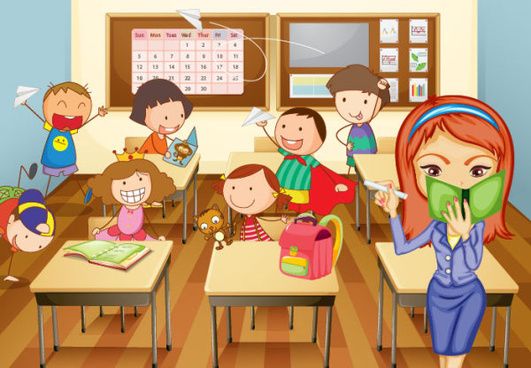 МИСИЈА ШКОЛЕУ периоду од школске 2023/2024. до 2025/2026. године настојаћемо да будемо школа у којој ће : наставни процес бити базиран на квалитетно планираној и организованој подршци кроз реализовање ИОП-а за сву децу и ученике у школи;имплементацијом нових дидактичких материјала, опреме и асистивних технологија, квалитет наставе и учења бити на вишем нивоу;подршка  деци и ученицима, кроз низ активности и програма, усклађених са њиховим  индивидуалним потребама, бити  квалитетнија и свеобухватнија;побољшање материјално -техничких услова допринети квалитету наставног процеса и унапређивању наставничких компетенција;се предузетнички дух прожимати кроз  све аспекте рада школе;сарадња и међуљудски односи бити на завидном нивоу. 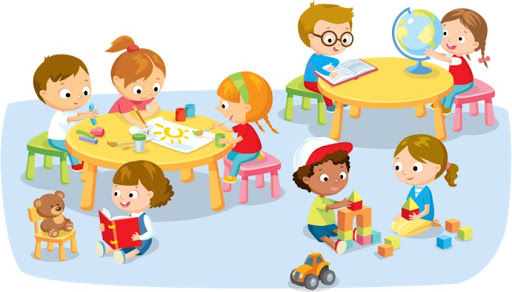 Мото школеNon scholae, sed vitae discimus.( Ne učimo za školu, nego za život)SenekaЛого школе6. Развојни циљеви, задаци и активности у периоду 2023/2024. – 2025/2026. школска годинаОПШТИ ЦИЉПодићи ниво квалитета образовно-васпитног рада у школи1. Специфични циљПодизање квалитета наставног процеса у области планирања, организације, подршке и реализовање ИОП-а.2. Специфични циљПодизање квалитета наставе имплементацијом нових дидактичких материјала, опреме и асистивних технологија.3. Специфични циљПодизање квалитета подршке деци и ученицима у процесу развоја, креирањем и спровођењем разноврсних програма, у складу са њиховим индивидуалним потребама.4. Специфични циљПобољшање материјално техничких услова ради квалитетног извођења наставног процеса и унапређивања наставничких компетенција5. Специфични циљРазвијање иницијативе и предузетничког духа код наставника, ученика и њихових родитеља кроз све облике образовно-васпитног рада у школи.6. Специфични циљУнапређивање квалитета сарадње и међуљудских односа на свим нивоима у школи.7. Критеријуми и мерила за праћење остваривања развојног плана8. План праћења и евалуацијеЕвалуација је начин да сазнамо јесмо ли успели у планираним замислима да за четири године остваримо видан и значајан напредак у областима рада у којима смо утврдили највише недостатака. Тај одговор је важан и за све наше партнере у реализацији васпитно-образовног процеса: родитеље, установе са којима сарађујемо, представнике локалне заједнице, Школску управу.Кроз евалуацију желимо да одговоримо на следећа питања: да ли смо заиста применом планираних акција дошли до предвиђених побољшања, у којим подручјима су та побољшања највећа, где смо грешили, да ли смо сварно радили тимски, колико су учесници развојног плаирања задовољни постигнутим у школи и својим личним доприносом и, можда најважније, да ли је развојно планирање у нашој школи остварило своју сврху.8.1. Промене које очекујемо и индикатори променаПланирање наставног процеса, пружање додатне подршке и реализација ИОП-а су квалитативно на вишем нивоу јер су новопридошли наставници обучени за израду педагошких профила, мера индивидуализације, писање ИОП-а и евалуацију ИОП-аКвалитет наставног процеса је подигнут на виши ниво применом нових дидактичких материјала, опреме и асистивне технологије. Уз подршку наствника, родитељи су укључени у израду једноставних дидактичких материјала и асистивне технологије.Унапређена је пракса подршке деци и ученицима у области развијања вештина за свакодневни живот и изградње самосталности.Транзиција деце и ученика из једног циклуса у други, односно са другим установама, јасно је дефинисана процедурама и ативностима.Асистивна технологија и дидактичка средства у школи се унапређује и одржава.Наставничке компетенције за примену асистивних технологија, као облика подршке у процесу образовања ученика са сметњама у развоју, унапређене су код свих. Наставници, стручни сарадници и део ученика, у складу са сопственим могућностима и потребама, испољавају предузетнички дух (креативним идејама, учешћем у изради и реализацији пројеката, осмишљавањем активности које су повезане са локалном заједницом и сл.); Кроз самоиницијативу и предузетништво, остварује се већи степен повезаности и партнерства између свих учесника образовања;Развојем предузетничког духа, обогаћене су (ван)наставне активности новим, савременим и у пракси применљивим и животно релевантним садржајима;У погледу насиља и дискриминације примењује се нулти ниво толеранцијеСви запослени, без изузетака, учествују у примени превентивиних и интервентних мера у области заштите ученика од дискриминацијем насиља, злостављања и занемаривањаСви запослени, без изузетака, добро познају и у пракси адекватно примењују безбедносне процедуреСарадња са родитељима на свим нивоима је континуирана. Родитељи су активни учесници у животу и раду школе.Међуљудски односи међу запосленима су унапређени низом активности: радионицама, равномерним поделама улога и задужења за прославе и важније датуме у школи, већим бројем учесника на спортским играма, екскурзијама за запослене.8.2. Инструменти евалуацијеСкале проценеУпитнициИнтервјуиАнализа педагошке документације и евиденцијеБелешкеСпискови, листеДигитални записиБазе податакаИзвештајиЗаписници.Главне задатке евалуације ће обављати чланови Тима за самовредновање (конструисање поменутих инструмената, њихова примена, обрада података, анализа и извештавање).9. РЕАЛИЗАЦИЈА ПОСЕБНИХ ПЛАНОВА ОД ЗНАЧАЈА ЗА РАД ШКОЛЕЧланови Актива за развојно планирање:Наташа Каличанин, директорМарија Жикић, дефектолог-специјални педагогМарија Петровић, дефектолог-олигофренологБиљана Андрејевић, наставник стручних предметаЈелена Ђорђевић, психологАлександра Радичевић, наставник математикеЉиљана Филиповић, представник ШО из реда локалне самоуправеМаријана Илић, представник Савета родитељаДавид Динић, представник Ученичког парламентаНазив школеШкола за основно и средње образовање “Царица Јелена”Адреса школе Гоце Делчева 2, 18106 НишТелефон школе018 562 615, 562 848Адреса електронске поштеsosocjelenanis@gmail.comСајт школеwww.caricajelena.edu.rsДиректор школеНаташа КаличанинЖиро рачун840-1757660-68ПИБ100615194Матични број07173873Шифре делатности школе8520, 8532Површина објекта школе2.495 m²Површина дворишта3.628 m²Број запослених - наставно особље46Број запослених - ненаставно особље20Наставничка канцеларија141Главни хол187Ходник 1 (десно од главног улаза)149Ходник 2 (право од главног улаза)170Ходник 3 (лево од главног улаза)139Ходник 4 (стари део Школе)1123Ходник 5 (спрат)1135Трпезарија (на спрату)168Кухиња (на спрату)119Канцеларија рачуноводства (на спрату)119Канцеларија директора115Канцеларија секретара115Тоалет за ученике у старом делу Школе142Тоалет за ученике у новом делу Школе128Тоалет за ученике на спрату (са прилагођеним блоком за ученике са телесним инвалидитетом)115Тоалет за наставнике110Просторија за спремаче15,71Просторија за родитеље113Просторије за домара220Магацин (на крају ходника у старом делу)110,4Степениште за спрат113,44Степениште за котларницу112,6Степениште за подрум6,63Подрум153Котларница179Ходник испред котларнице5,2Просторија за ложача110,2Тоалет за ложача16,3Магацин за котларницу110Редни бројНазивУкупно Пећница за печење глине1Компресор1Универзални струг1БАТ тоцило1Стона бушилица3Стубна бушилица2Кружна тестера за сечење метала МИО2Тестера за сечење метала МАЈА1Стационарна глодалица-бушилица1Апарат за СО2 заваривање Končar L51Хоризонтална брусилица1Машина за савијање лима ширине 1m1Апарат за електролучно заваривање2Тоцило за оштрење алата2Апарат за тачкасто варење2Ручна хидрауличка преса1Редни бројНазивКомадаХармоника 1Музичка табла1Пијанино1Логопедски апарат Ксафа1Скенер3Десктоп рачунар12Десктоп рачунари у дигиталном кабинету13 радних местаШтампач црно бели5Фотокопирни апарат2Интерактивна табла6Преносива интерактивна табла1ДВД плејер3ТВ пријемник4Лаптоп рачунар6Пројектор3Microsoft kinect апарат1Радио – касетофон1Мини линија1Видео надзорЦентрална јединица + 16 камераОзвучење (миксета, звучници, микрофона 2)1Собни тренажни бицикл2Тренажна справа за нордијско скијање1Тренажна справа за суво веслање1Тренажна трака за трчање1Фиксиране транспарентне цеви са воденим стубом и RGB осветљењем2Преносна транспарентна цев са воденим стубом и RGB осветљењем1Ротирајући светлосни фибер сноп1Ротирајући диск у бојама1Ротирајућа кугла1Брајева машина за писање за слабовиде и слепе2Организације, институцијаНачин остваривања сарадњеШколска управа НишСарадња и решавање важних питања везаних зафункционисање школеОпштина ПалилулаРешавање свих питања од заједничког интереса Учествовање	у	различитим	културнимактивностимаЦентар за социјални радРешавање	конкретних	социјалних	проблемаученикаУправа за дечију, социјалну и примарну	здравствену заштиту града НишаСва важна питања везана за функционисање школе (саветодавни рад са породицом и појединцима у циљу пружања помоћи и подршке у превазилажењу проблема у породици; утврђивање права на новчану помоћ)Градска управа за друштвене делатности града НишаСва важна питања везана за функционисање школе (праћења и обезбеђивања функционисања основних и средњих школа у складу са законом, опремање и материјални трошкови; у вези са организацијом у области образовања, праћење и обезбеђивање функционисања; додељивање награда и признања из области образовања; обезбеђивања средстава за превоз ученика на удаљености већој од четири километра од седишта школе; превоз, смештај и исхрану ученика са сметњама у развоју; превоз ученика на републичка и међународна такмичењаУправа за омладину и спорт града НишаУкључивање	у	акције	превенција,	спортска такмичења и манифестације од значаја за ГрадОсновне школеРешавање свих питања од заједничког интереса, сарадње и посете школа, заједничке активности на локалуДом здравља,Клинички центарПревенција, здравствено просвећивање и лечење ученикаРегионални центар за професионални развој запослених у образовањуПрофесионални развој запослених у образовању,обуке и семинари за запослене, ученике и родитељеСредње школеКултурне активности школе, професионалноинформисањеСаобраћајна полиција, МУПСаобраћајно просвећивање ученика, сарадња попотребиЦрвени крстЗдравствено просвећивање ученика, оспособљавање ученика за кућну негу и пружање прве помоћиДечји културни центарСусрети, приредбеМузејиРеализација програма наставе и учења, конкурсиНародна библиотекаКоришћење књижног фондаСредства информисањаОбележавање значајних догађања у школи; Праћење актуелности у школи и образовном систему.ПросторАктивностиНосиоци активностиБиоскопске салефилмске пројекцијеОдељењске старешине, васпитачиДечја библиотекапосетеНаставници српског језика,наставници разредне наставе васпитачиДечји културно образовни центарсекције ЦентраНаставници српског језика,наставници разредне наставе, васпитачиАрхеолошки музејМедијана, Ћеле-кула и Логор „12. фебруар“ на Црвеном Крсту, Спомен- парк на БубњупосетеНаставници историје, наставници разредне наставе, васпитачиДом Војске Србијеизложбе и приредбеНаставници српског језика,наставници разредне наставеваспитачиЛиковна колонија у ТврђавиизложбеНаставници ликовне културеМузеји градапосетепоставкиНаставници историјеНародна библиотекапосетеНаставници српског језика,наставници разредне наставеПозориштапозоришне представеНаставници српског језика,наставници разредне наставеСветосавски домпосете,приредбеНаставници по задужењу НВСимфонијски оркестарпосетеНаставници музичке културе, наставници разредне наставеРедни бројПрезиме и име наставникаНазив радног местаОбим радног временаНОКС НИВОУкупан радни стаж у просвети 31. 8. 2024.Године старостиКостић ОлгицаДеф.васпитач у развојној групи100 %73158Жикић МаријаДефектолог васпитач у ПП групи100 %72047Јеленковић ВојкицаДефектолог наставник у првом циклусу100 %72045Пилиповић ЈеленаДефектолог наставник у првом циклусу100 %71036Каркић МаријаДефектолог наставник у првом циклусу100 %7227Јовановић Лабовић НаташаДефектолог наставник у првом циклусу100 %71136Петровић МаријаДефектолог наставник у првом циклусу100 %71337Петровић НиколијаДефектолог наставник у првом циклусу100%7124Милићевић ЛидијаНаставник српског језика100 %71838Младеновић АлександраНаставник српског језика100 %71545Петровић БојанаНаставник српског језика и ГВ7835Тошић ЈеленаНаставник енглеског језика100 %71443Крстић МаријаНаставник енглеског језика76 %71143Стаменковић СоњаНаставник руског језика100 %71657Тричковић БраниславНаставник муз.културе и СНА100 %71041Ристић ВладицаНаставник ликоне култ. и у продуженом боравку85 %71342Илић ВеснаНаставник физ.и здрав. васпитања100 %72759Ивановић АнаНаставник физ.и здрав. васпитања100 %71440Костић СтефанНаставник корективне гимнастике90 %7233Здравковић СоњаНаставник математике100%72048Радичевић АлександраНаставник математике и информатике100 %71450Стефановић АцаДефектолог наставник математике40 %73861Младеновић Иван Дефектолог наставник 100 %71037Драгана КрстићНаставник географије60 %7837Петковић ВладиславНаставник историје, уређења друштва100 %71340Дачић ДанијелаНаставник хемије и тех.материјала50 %7251Стојановић Милица Дефектолог наставник100%7230Ћирић ДејанНаставник машинске групе предмета100 %7152Живковић ДаворинНаставник практичне наставе90 %5741Марина Н. МитићНаставник текстилне групе предмета100 %73255Андрејевић БиљанаНаставник текстилне групе предмета90 %71553Марина Х. МитићНаставник текстилне групе предмета100 %7644Стевановић ВерицаНаставник текстилне групе предмета100 %77547Стојковић АнаНаставник стручних предмета – Женски фризер100 %51842Марковић ИванаНаставник стручних предмета – Женски фризер100 %51539Радовановић АлександарНаставник стручних предмета – обрада дрвета100 %7551Ђорђевић КатаринаДефектолог наставник у кућним условима130 %73458Ковачевић Живковић НаташаДефектолог наставник у кућним условима130 %71336Тодоровић ЈованаДефектолог наставник у кућним условима130 %7629Митић ЈованДефектолог наставник у кућним условима130 %7325Станковић Денчић МилицаНаставник стручних предмета у кућној настави120 %1534Јанковић ЗоранаНаставник стручних предмета у кућној настави120 %531Стојиљковић ЈеленаНаставник у продуженом боравку100 %937Љубисављевић Станковић СлађанаНаставник у продуженом боравку100 %836Младеновић Ничић Марија Наставник у продуженом боравку60 %1645Миловановић ВојканНаставник логопедских вежби100 %1461Редни бројПрезиме и име Назив радног местаОбим радног временаНОКС НИВОУкупан радни стаж у просвети 31. 8. 2024.Године старостиКаличанин НаташаДиректор школе100 %73053Радивојевић СнежанаСекретар школе100 %71855Тасић ГорданаСоцијални радник100 %72156Свилар Пејић Теа(Ђорђевић Јелена)Психолог 100 %76Стефановић АцаСарадник за израду дидакт. материјала60 %73861Михаиловић ЗорицаБиблиотекар100 %73258Николић ДрагицаШеф рачуноводства100 %72363Минкић БратиславБлагајник 100 %41458Стојаноски ХристијанТехничар за машине и уређаје100%4836Динић ДобрицаДомар/чистач70/30%3/1758Спасић ЧаславДомар мајстор одржавања100%38Филиповић БранкаЧистачица 100%11863Миловановић ПланкаЧистачица 100%63Илић ЉиљанаЧистачица100%11247Златановић ДанијелаЧистачица 100%1447Бранимир НиколићЧистач50%1053Маринков МиленаСервирка хране100%23156Стојановић НиколаМедицински техничар100%4630Тодоровић БиљанаМедицинска сестра100%4338Цветановић ВалентинаМедицинска сестра100%4141Послови и радни задациСтепен стручне спремеСтепен стручне спремеСтепен стручне спремеСтепен стручне спремеСтепен стручне спремеСтепен стручне спремеСтепен стручне спремеСтепен стручне спремеБројзапосл. са 100%Број запосл. са мање од 100%УкупнозапосленихПослови и радни задациОШIIIIIIIVVVIVIIVII2Бројзапосл. са 100%Број запосл. са мање од 100%УкупнозапосленихДиректор111Секретар111Адм-финанс. радници1122Струч.сарадници4312Наст.разред.наставе121212Предм.наст.32620626Наст.инд.наст.2112Наст.прод.бор.333Медиц. особље333Техничко особ.1112Сервирка111Спремачи6516УКУПНО601053/5052106Послови и радни задациГодине радног стажаГодине радног стажаГодине радног стажаГодине радног стажаГодине радног стажаГодине радног стажаГодине радног стажаГодине радног стажаУкупноПослови и радни задаци0-56-1011-1516-2021-2526-3031-3536-40УкупноДиректор  11Помоћник директора11Секретар 11Адм.-финанс. радници111Наставници91113235350Стручни сарад.112Помоћ.-техн. особље41112110УКУПНО141715657367Наше снагеНаше слабости- Уважавање најбољег интереса ученика;- Нулта толеранција на дискриминацију, насиље, злостављање и занемаривање;- Афирмативни став према развојним потенцијалима ученика;- Развијање демократских и толерантних односа;- Јавност у раду, отвореност за критике и сугестије;- Смена генерација и појава младог кадра- вишедеценијско институционално искуство у раду са ученицима свих врста и степена ометености- разграната мрежа образовних, културних, здравствених, социјалних, привредних, спортских и других установа, организација и удружења са којима се остварује веома добра сарадња- психосоцијална и (ре)хабилитациона димензија подршке развоју ученика- ученици као средиште наставног процеса- висок степен безбедности ученика- неговање атмосфере толеранције, уважавања и поштовања између свих учесника образовања- континуирано професионално усавршавање наставника- добро опремљене радионице за професионално оспособљавање ученика- постојање једног блока тоалета за ученике са телесним инвалидитето- неговање тимског духа рада и сарадње- афирмисање ученичког стваралаштва и предузетништва путем Ученичке задруге „Сунцокфрети“ и учешћем ученика и наставника у разним манифестацијама- вишедеценијско искуство у организовању образовања ученика са сметњама у развоју у кућним условима- поседовање сопственог комби возила које је намењено превозу ученика и наставника у посебним приликама (такмичења, манифестације, изложбе и сл.).- Више од половине ученика долази из нижих социјалних слојева- Велики број деце без родитељског старања (смештених у дому или у хранитељским породицама), око 15%- релативно велики број наставника који нису дефектолози, већ су дефектолошки остручавани- недовољно развијене дигиталне компетенције код мањег броја наставника- недовољан број стручних сарадника- недовољна заступљеност индивидуалних облика рада/подршке ученицима (логопедски третман, реедукација психомоторике, сензорне интеграције, музичко-ритмичке стимулације...)- недовољна опремљеност учионица и кабинета савременим асистивним/дигиталним технологијама- дотрајалост школског намештаја и дела опреме- недостатак школског простора за рад у једној смени- недостатак просторија за бројне (ван)наставне активности и садржаје- мала корисна површина школског дворишта- непостојање лифтаМогућности Тешкоће/препреке-већа медијска промоција школе и ученичке задруге-промоција  ученичке задруге израдом и пласирањем каталога производа другим школама, установама, предузећима,- организовање предавања за редовне школе из различитих дефектолошких области-недовољна заступљеност услуге личног пратиоца за ученике којима је то неопходно- предрасуде, стереотипи и заблуде у вези са особама са сметњама у развоју и инвалидитетом- недостатак педагошких асистената у наставиПлан активности школе за период од шк.2023/24. до 2025/26.годинеПлан активности школе за период од шк.2023/24. до 2025/26.годинеПлан активности школе за период од шк.2023/24. до 2025/26.годинеПлан активности школе за период од шк.2023/24. до 2025/26.годинеПлан активности школе за период од шк.2023/24. до 2025/26.годинеОбласт квалитета  : Настава и учењеОбласт квалитета  : Настава и учењеОбласт квалитета  : Настава и учењеОбласт квалитета  : Настава и учењеОбласт квалитета  : Настава и учењеЦиљ 1:Подизање квалитета наставног процеса у области планирања,организовања подршке  и реализовања  ИОП-а за сву децу и ученике школеЦиљ 1:Подизање квалитета наставног процеса у области планирања,организовања подршке  и реализовања  ИОП-а за сву децу и ученике школеЦиљ 1:Подизање квалитета наставног процеса у области планирања,организовања подршке  и реализовања  ИОП-а за сву децу и ученике школеЦиљ 1:Подизање квалитета наставног процеса у области планирања,организовања подршке  и реализовања  ИОП-а за сву децу и ученике школеЦиљ 1:Подизање квалитета наставног процеса у области планирања,организовања подршке  и реализовања  ИОП-а за сву децу и ученике школеЗадатак 1.1. Оснаживање и укључивање  нових наставника  у процес израде  педагошког профила,мера индивидуализације,ИОП-а 1,ИОП-а 2 и  евалуације ИОП-аЗадатак 1.1. Оснаживање и укључивање  нових наставника  у процес израде  педагошког профила,мера индивидуализације,ИОП-а 1,ИОП-а 2 и  евалуације ИОП-аЗадатак 1.1. Оснаживање и укључивање  нових наставника  у процес израде  педагошког профила,мера индивидуализације,ИОП-а 1,ИОП-а 2 и  евалуације ИОП-аЗадатак 1.1. Оснаживање и укључивање  нових наставника  у процес израде  педагошког профила,мера индивидуализације,ИОП-а 1,ИОП-а 2 и  евалуације ИОП-аЗадатак 1.1. Оснаживање и укључивање  нових наставника  у процес израде  педагошког профила,мера индивидуализације,ИОП-а 1,ИОП-а 2 и  евалуације ИОП-аАктивностиВреме реализацијеНосиоци активностиНосиоци активностиОчекивани исходи 1.1.1.Упознавање нових  наставника са законском регулативом  у процес  израде  ИОП-а током школске2023/2024./2025/2026.годТим за инклузивно образовање, одељенске сатрешине,стручни саардници Тим за додатну подршкуТим за инклузивно образовање, одељенске сатрешине,стручни саардници Тим за додатну подршкуНаставници су упознати са законском регулативом и њеном применом у изради ИОП-а1.1.2.Обука нових  наставника за  израду  ИОП-атоком школске2023/2024./2025/2026.годТим за инклузивно образовање, Тим за додатни подршкуТим за инклузивно образовање, Тим за додатни подршкуСви наставници су стекли потребне вештине у самосталној изради ИОП-а1.1.3.Пружање континуиране  подршке наставницима у изради ИОП-а у виду консултација,сугестија…током школске2023/2024./2025/2026.годТим за инклузивно образовање, наставнициТим за инклузивно образовање, наставнициНови наставници су добили потребне смернице и сугестије за даљи рад у изради ИОП-а1.1.4.Презентација примера добре праксе израде и примене ИОП-а на седници наставничког већа и представљање базе добрих примерана крају другог полугодишта сваке школске годинеНово придошли наставници ,ТИО Ново придошли наставници ,ТИО Нови наставници су презентовали своје примере ИОП-а члановима наставничког већа,ТИО је представио електронску базу примере добре праксеЦиљ 2:Подизање квалитета наставе имплементацијом нових дидактичких материјала,опреме и асистивне технологије Задатак 2.1..  Унапредити примену нових дидактичких материјала,опреме и асистивних технологија у настави и учењуЦиљ 2:Подизање квалитета наставе имплементацијом нових дидактичких материјала,опреме и асистивне технологије Задатак 2.1..  Унапредити примену нових дидактичких материјала,опреме и асистивних технологија у настави и учењуЦиљ 2:Подизање квалитета наставе имплементацијом нових дидактичких материјала,опреме и асистивне технологије Задатак 2.1..  Унапредити примену нових дидактичких материјала,опреме и асистивних технологија у настави и учењуЦиљ 2:Подизање квалитета наставе имплементацијом нових дидактичких материјала,опреме и асистивне технологије Задатак 2.1..  Унапредити примену нових дидактичких материјала,опреме и асистивних технологија у настави и учењуЦиљ 2:Подизање квалитета наставе имплементацијом нових дидактичких материјала,опреме и асистивне технологије Задатак 2.1..  Унапредити примену нових дидактичких материјала,опреме и асистивних технологија у настави и учењуАктивностиВреме реализацијеНосиоци активностиНосиоци активностиОчекивани исходи и докази2.1.1.Анализа и утврђивање  потреба  свих ученика/деце за асистивном технологијом и њихова евиденцја у ИОП-аНа почетку школске годинеСарадник за израду дидактичког материјала,Тимови за додатну подршкуСарадник за израду дидактичког материјала,Тимови за додатну подршкуУтврђене су потребе свих ученика/деце за коришћење асистивне технологије и евидентиране су у ИОП-има2.1.2.Примена нове асистивне технологије у настави и учењу, ваннаставним активностима током школске 2023/2024./2025/2026.год.Сви наставнициСви наставнициСви наставници су упознати са новим дидактичким материјалом,опремом и асиситивном технологијом и начином њене примене2.1.3.Извештавање о примени нове асистивне технологије у настави и учењу и ваннаставним активностима током школске 2023/2024./2025/2026.год.наставницинаставнициЕвиденција  одржаних и забележених часова са ученицима и употреба нових дидактичких материјала,опреме и асиситивне технологије2.1.4.Праћење и евалуација ефеката примене нових дидактичких материјала и асистиних технологија у настави и учењу праћење у току сваке школске године,евалуација на крају другог полугодиштадиректор,стручни сарадник,Тим за унапређење квалитета и развој школе,Тим за самовредновањедиректор,стручни сарадник,Тим за унапређење квалитета и развој школе,Тим за самовредновањеИзвршено је праћење и евалуација примене нових дидактичких материјала и асистивних технологија у настави и учењу.Сачињен извештај  и представљен на наставничком већу.Задатак 2.2. Подршка родитељима у коришћењу асистивних технологија за учење у кућним условимаЗадатак 2.2. Подршка родитељима у коришћењу асистивних технологија за учење у кућним условимаЗадатак 2.2. Подршка родитељима у коришћењу асистивних технологија за учење у кућним условимаЗадатак 2.2. Подршка родитељима у коришћењу асистивних технологија за учење у кућним условимаЗадатак 2.2. Подршка родитељима у коришћењу асистивних технологија за учење у кућним условимаАктивностиВреме реализацијеНосиоци активностиНосиоци активностиОчекивани исходи2.2.1.Информисање родитеља о асистивним технологијама (презентација,радионица…)Први класификациони период шк.2023/2024.годОдељенски старешина,Тимови за додатну подршкуОдељенски старешина,Тимови за додатну подршкуРодитељи су информисани  и упознатим са доступним дидактичким материјалом и асистивним технологијама2.2.2.Укључивање родитеља у израду једноставних дидактичких материјала и асистивне технологијетоком школске године 2023/2024.годсарадник за израду дидактичког материјала,Тимови за додатну подршкусарадник за израду дидактичког материјала,Тимови за додатну подршкуРодитељи учествују у изради једноставних дидактичких материјала и асистивне технологије2.2.3.Презентација примене дидактичких материјала и асистивне технологије  код кућетоком школске године 2023/2024.годОбласт квалитета  : Подршка ученицимаОбласт квалитета  : Подршка ученицимаОбласт квалитета  : Подршка ученицимаОбласт квалитета  : Подршка ученицимаОбласт квалитета  : Подршка ученицима Циљ 3 : Подизање квалитета подршке  деци и ученицима  у процесу  развоја, креирањем и спровођењем разноврсних програма,  у складу са њиховим индивидуалним потребама .  Циљ 3 : Подизање квалитета подршке  деци и ученицима  у процесу  развоја, креирањем и спровођењем разноврсних програма,  у складу са њиховим индивидуалним потребама .  Циљ 3 : Подизање квалитета подршке  деци и ученицима  у процесу  развоја, креирањем и спровођењем разноврсних програма,  у складу са њиховим индивидуалним потребама .  Циљ 3 : Подизање квалитета подршке  деци и ученицима  у процесу  развоја, креирањем и спровођењем разноврсних програма,  у складу са њиховим индивидуалним потребама .  Циљ 3 : Подизање квалитета подршке  деци и ученицима  у процесу  развоја, креирањем и спровођењем разноврсних програма,  у складу са њиховим индивидуалним потребама . Задатак 3.1. Унапредити праксу подршке ученицима у области развијања вештина за свакодневни живот и изградње самосталности Задатак 3.1. Унапредити праксу подршке ученицима у области развијања вештина за свакодневни живот и изградње самосталности Задатак 3.1. Унапредити праксу подршке ученицима у области развијања вештина за свакодневни живот и изградње самосталности Задатак 3.1. Унапредити праксу подршке ученицима у области развијања вештина за свакодневни живот и изградње самосталности Задатак 3.1. Унапредити праксу подршке ученицима у области развијања вештина за свакодневни живот и изградње самосталности АктивностиВреме реализацијеНосиоци активностиНосиоци активностиОчекивани исходи3.1.1.Осмислити и реализовати  нове програме ваннаставних активности за овладавање  ученика  животним  вештинама, у школском Кабинету у току сваке школске године, почевши од 2023/24. наставници наставници Сви ученици су укључени у ваннаставне активности  за овладавање  животним  вештинама и редовно их похађају3.1.2. Осмислити програм активности којима се оспособљавају  ученици за социјалне улоге и  интеракције  у локалној заједници ( сналажење и понашање  у јавним институцијама, градском превозу…)2.полугодиште шк. 2023/24.Актив за развој школског програма, Актив дефектолога, Педагошки колегијумАктив за развој школског програма, Актив дефектолога, Педагошки колегијумИзрађен је програм ваннаставних активности, којима се оспособљавају  ученици за социјалне интеракције  у локалној заједници3.1.3. Реализовати  програм ваннаставних активности , којима се оспособљавају  ученици  основног и средњег образовања , за социјалне улоге и  интеракције  у локалној заједници током школске 2024/25. , 2025/26. и надаље  наставници , стручни сарадници  (лични пратиоци, родитељи…) наставници , стручни сарадници  (лични пратиоци, родитељи…)Сви ученици основног и средњег образовања укључени су у програм ваннаставних активности ,којим се оспособљавају   за социјалне улоге и  интеракције  у локалној заједници, у складу са њиховим развојним потенцијалима и индивидуалним способностима3.1.4. Евалуација квалитета нових програма и ваннаставних активности , са препорукама за измене и унапређења На крају сваке школске годинеНаставници који реализују програме /ваннаставне активности, Тим за унапређење квалитета и развој школе, Тим за самовредновањеНаставници који реализују програме /ваннаставне активности, Тим за унапређење квалитета и развој школе, Тим за самовредновањеИзвршена је евалуацијаквалитета нових програма и ваннаставних активности , са препорукама за измене и унапређења, а резултати су узети у обзир при осмишљавању нових програма за наредну школску годину      Задатак 3.2.  Унапредити процедуре које школа примењује у процесу транзиције деце и      ученика из једног циклуса у други, односно у процесу транзиције између образовних установа      Задатак 3.2.  Унапредити процедуре које школа примењује у процесу транзиције деце и      ученика из једног циклуса у други, односно у процесу транзиције између образовних установа      Задатак 3.2.  Унапредити процедуре које школа примењује у процесу транзиције деце и      ученика из једног циклуса у други, односно у процесу транзиције између образовних установа      Задатак 3.2.  Унапредити процедуре које школа примењује у процесу транзиције деце и      ученика из једног циклуса у други, односно у процесу транзиције између образовних установа      Задатак 3.2.  Унапредити процедуре које школа примењује у процесу транзиције деце и      ученика из једног циклуса у други, односно у процесу транзиције између образовних установа АктивностиВреме реализацијеНосиоци активности         Очекивани исходи         Очекивани исходи3.2.1. Дефинисање  процедуре, која ће се примењивати у свим  транзицијијама деце/ученика  у школи, као и приликом транзиција  између школе и других школа  1.полугодиште шк.2023/24.Директор, Стручни сарадници, Актив дефектолога, ТИО Дефинисане су процедуре , у форми документа , који је доступан свим запосленима.Дефинисане су процедуре , у форми документа , који је доступан свим запосленима.3.2.2.усвајање процедуре за спровођења транзиције од стране школских органа крај 1.полугодишта шк.2023/24.Актив за РП, Актив дефектолога, ТИО , Педагошки колегијумПедагошки колегијум је усвојио процедуру , коју ће примењивати сви наставници  и стручни сарадници, у процесу транзиције , за свако дете/ученикаПедагошки колегијум је усвојио процедуру , коју ће примењивати сви наставници  и стручни сарадници, у процесу транзиције , за свако дете/ученика3.2.2. едукација (презентација са дискусијом, практична радионица…)  наставника и стручних сарадника за примену успостављених транзиционих процедура 2.полугодиште шк.2023/24.( фебруар - март 2024.)Актив за РП, Актив дефектолога, ТИО Сви наставници и стручни сарадници су едуковани о транзицији и успостављеним транзиционим процедурама у установиСви наставници и стручни сарадници су едуковани о транзицији и успостављеним транзиционим процедурама у установи3.2.3.предавања/радионице  за родитеље чија деца прелазе из предшколског у 1.циклус образовања /  из 1. циклуса у 2. циклус образовања / из основног у средње образовање : подршка родитељима у процесу транзиције њиховог детета (од стране Школе) , подршка родитеља транзицији детета , значај транзиције за дете и породицу април 2023 године април 2024. године април 2025. годинеаприл 2026. годинеАктив за РП, Актив дефектолога, ТИО ,психологСви родитељи деце/ ученика , који у тој шк.години улазе у процес транзиције из једног  циклуса образовања у други, присуствују предавању/учествују у радионици која се за њих организује .Сви родитељи деце/ ученика , који у тој шк.години улазе у процес транзиције из једног  циклуса образовања у други, присуствују предавању/учествују у радионици која се за њих организује .3.2.4. Иницирање транзиционих активности , у складу са усвојеном процедуром :сарадња са предшколским установама, Развојним саветовалиштем , центрима за социјални рад , основним и средњим школама на територији града (и других  општина) приликом преласка ученика у / из  наше школе  према потребама ТИО ,стручна служба, наставници (одељењске старешине)Транзиционе активности се планирају и спроводе благовремено, а укључени су сви нужни актери .Врши се размена информација и документације , у складу са законском регулативом у овој области. Води се евиденција о свим транзиционим активностима.Транзиционе активности се планирају и спроводе благовремено, а укључени су сви нужни актери .Врши се размена информација и документације , у складу са законском регулативом у овој области. Води се евиденција о свим транзиционим активностима.3.2.5. Представљање примера добре праксе у планирању и спровођењу транзиције за дете/ученика ,у Центру за стручно усавршавање у Нишутоком шк. 2023/24. , 2024/25. , 2025/26. годинереализатори успешних транзиција Примери добре праксе  у планирању и спровођењу транзиције за дете/ученика,представљени су заинтересованим професионалцима из образовних установа на територији Школске управе Ниш Примери добре праксе  у планирању и спровођењу транзиције за дете/ученика,представљени су заинтересованим професионалцима из образовних установа на територији Школске управе Ниш Област квалитета  : Организација рада школе, управљање људским и материјалним ресурсимаОбласт квалитета  : Организација рада школе, управљање људским и материјалним ресурсимаОбласт квалитета  : Организација рада школе, управљање људским и материјалним ресурсимаОбласт квалитета  : Организација рада школе, управљање људским и материјалним ресурсимаОбласт квалитета  : Организација рада школе, управљање људским и материјалним ресурсимаЦиљ 4: Побољшање материјално-техничких  услова ради  квалитетног извођења  наставног процеса и унапређивања  наставничких компетенција Циљ 4: Побољшање материјално-техничких  услова ради  квалитетног извођења  наставног процеса и унапређивања  наставничких компетенција Циљ 4: Побољшање материјално-техничких  услова ради  квалитетног извођења  наставног процеса и унапређивања  наставничких компетенција Циљ 4: Побољшање материјално-техничких  услова ради  квалитетног извођења  наставног процеса и унапређивања  наставничких компетенција Циљ 4: Побољшање материјално-техничких  услова ради  квалитетног извођења  наставног процеса и унапређивања  наставничких компетенција Задатак 4.1.  Унапредити / одржавати постојећа и набавити нова дидактичка  средства и  асистивне технологијеЗадатак 4.1.  Унапредити / одржавати постојећа и набавити нова дидактичка  средства и  асистивне технологијеЗадатак 4.1.  Унапредити / одржавати постојећа и набавити нова дидактичка  средства и  асистивне технологијеЗадатак 4.1.  Унапредити / одржавати постојећа и набавити нова дидактичка  средства и  асистивне технологијеЗадатак 4.1.  Унапредити / одржавати постојећа и набавити нова дидактичка  средства и  асистивне технологијеАктивностиВреме реализацијеНосиоци активностиНосиоци активности         Очекивани исходи4.1.1.Попис свих дидакт.средстава, опреме и асисивне .технологије1.полугодиште 23/24.комисија , оформљена из редова Наставничког већакомисија , оформљена из редова Наставничког већаИзвршен попис и сачињен писани извештај4.1.2.Прављење листе приоритета за опремање средствима, опремом, дидактичким материјалима…1.полугодиште 23/24.комисија , оформљена из редова Наставничког већа,сарадник за израду дидактичког материјала и асистивне технологијекомисија , оформљена из редова Наставничког већа,сарадник за израду дидактичког материјала и асистивне технологијеНаправљена листа приоритета 4.1.2. Сређивање / поправљање и систематизовање постојећих асистивних технологија у школитоком шк. 2023/24. сви запослени стручни сарадник за израду дидактичких . материјала и асистивне технологије сви запослени стручни сарадник за израду дидактичких . материјала и асистивне технологијеПостојећа наставна средства и асистивне технологије су у исправном стању , налазе се на једном месту и наставници их 4.1.3.Израда ниско-технолошке асистивне технологије у Школи , за потребе наставе и ваннаставних активности , за појединачну децу ( визуелни распореди , комуникационе табле …од 2. полугодишта шк. 2023/24. , континуирано   наставници   ОШ, наставници практичне наставе у СШ ,  родитељи ученика  наставници   ОШ, наставници практичне наставе у СШ ,  родитељи ученикаСви наставници израђују и користе нискотехнолошка средства као асистивну технологију4.1.4. Набавка савремених наставних средстава и асистивне технологије ( технолошких средстава), у складу са потребама деце / ученикаконтинуирано, од септембра 2023. године директор,правно -финансијска служба, Тим за пројекте директор,правно -финансијска служба, Тим за пројектеШкола је опремљена неопходним наставним средствима и асистивним технологијама, у складу са потребама деце / ученикаЗадатак 4.2. Унапредити наставничке компетенције  и капацитете за примену  асистивних  технологија, као облика подршке у процесу образовања ученика са сметњама у развојуЗадатак 4.2. Унапредити наставничке компетенције  и капацитете за примену  асистивних  технологија, као облика подршке у процесу образовања ученика са сметњама у развојуЗадатак 4.2. Унапредити наставничке компетенције  и капацитете за примену  асистивних  технологија, као облика подршке у процесу образовања ученика са сметњама у развојуЗадатак 4.2. Унапредити наставничке компетенције  и капацитете за примену  асистивних  технологија, као облика подршке у процесу образовања ученика са сметњама у развојуЗадатак 4.2. Унапредити наставничке компетенције  и капацитете за примену  асистивних  технологија, као облика подршке у процесу образовања ученика са сметњама у развојуАктивностиВреме реализацијеНосиоци активностиНосиоци активности         Очекивани исходи4.2.1.Прикупљање информација о тренинзима, акредитованим семинарима, сертификованим обукама (међународно признатим) из области асистивних технологија (теме: процена потреба за АТ… )  континуирано, од септембра 2023. Тим за стручно усавршавање и професионални развој запослених,директорТим за стручно усавршавање и професионални развој запослених,директорСачињена је база података о постојећим тренинзима, акредитованим семинарима, сертификованим обукама (међународно признатим) из области асистивних технологија (теме: процена потреба за АТ,....)  и доступна је свим наставницима и стручним сарадницима4.2.2.Формирање школског Тима за процену потреба за високотехнолошким АТ, за свако дете/ученикадо краја 1. полугодишта шк.2023/24.директор, Актив дефектолога,  сарадник за израду наставних средстава и АТдиректор, Актив дефектолога,  сарадник за израду наставних средстава и АТФормиран је Тим за процену потреба и одабир АТ , дефинисане су улоге и задаци свих чланова Тима4.2.3.Обучавање чланова школског Тима за процену потреба за АТ, за вршење процене потреба и одабир адекватних АТ за поједину децу/ученикедо краја шк. 2023/24. годинеТим за  процену потреба и одабир  АТ Тим за  процену потреба и одабир  АТ Чланови школског Тима  за процену потреба за АТ су похађали релевантне едукације/обуке и стекли знања (компетенције) за вршење процене потреба и одабир АТ4.2.4.Едукација наставника за израду једноставних (без струје) асистивних технологија за комуникацију ( визуелних распореда, социјалних прича, комуникацијске књиге …) и њихову примену у раду са децом/ученицима континуирано, од септембра 2023. Актив дефектолога,  сарадник за израду наставних средстава и АТ,Тим за  процену потреба и одабир  АТ Актив дефектолога,  сарадник за израду наставних средстава и АТ,Тим за  процену потреба и одабир  АТ Наставници похађају тренинге, акредитоване обуке / семинаре/ вебинаре,  у вези са асистивним технологијама.4.2.5. Едукација наставника за коришћење високотехнолошке асистивне технологије - уређаја и софтвера ( комуникатори, … )континуирано, од септембра 2023. сарадник за израду наставних средстава и АТ,Тим за  процену потреба и одабир  АТ сарадник за израду наставних средстава и АТ,Тим за  процену потреба и одабир  АТ Наставници похађају тренинге, акредитоване обуке / семинаре/ вебинаре,  у вези са асистивним технологијама.4.2.6.Хоризонтално преношење знања и вештина о изради и примени асистивне технологије,  стечених на едукацијама , колегама  у установи , путем презентација, радионица, угледних часоваконтинуирано, од септембра 2023. Наставници Наставници Наставници организују презентације/радионице/угледне часове , на којима прносе колегама знања , вештине стечене на едукацијама , као и сопствена искуства у примени наученог у пракси. Циљ 5 : Развијање  иницијативе и предузетничког  духа  код наставника, ученика и њихових родитеља, кроз све облике образовно-васпитног рада у ШколиЦиљ 5 : Развијање  иницијативе и предузетничког  духа  код наставника, ученика и њихових родитеља, кроз све облике образовно-васпитног рада у ШколиЦиљ 5 : Развијање  иницијативе и предузетничког  духа  код наставника, ученика и њихових родитеља, кроз све облике образовно-васпитног рада у ШколиЦиљ 5 : Развијање  иницијативе и предузетничког  духа  код наставника, ученика и њихових родитеља, кроз све облике образовно-васпитног рада у ШколиЦиљ 5 : Развијање  иницијативе и предузетничког  духа  код наставника, ученика и њихових родитеља, кроз све облике образовно-васпитног рада у ШколиЗадатак 5.1. Осмишљавање и организовање практичних  активности и програма, који доприносе изградњи предузетничких и међупредметних компетенција ученика  Задатак 5.1. Осмишљавање и организовање практичних  активности и програма, који доприносе изградњи предузетничких и међупредметних компетенција ученика  Задатак 5.1. Осмишљавање и организовање практичних  активности и програма, који доприносе изградњи предузетничких и међупредметних компетенција ученика  Задатак 5.1. Осмишљавање и организовање практичних  активности и програма, који доприносе изградњи предузетничких и међупредметних компетенција ученика  Задатак 5.1. Осмишљавање и организовање практичних  активности и програма, који доприносе изградњи предузетничких и међупредметних компетенција ученика  АктивностиВреме реализацијеНосиоци активностиНосиоци активностиОчекивани исходиЕдукација наставника, ученика и  родитеља ( путем презентација са дискусијом, радионица, поделе информативног материјала) о концепту предузетништва (изградњи предузетничких компетенција) у образовању Током 1. полугодишта 2023/24. и континуираноТим за међупредметне компетенције и предузетништво,Чланови Ученичке задругеТим за међупредметне компетенције и предузетништво,Чланови Ученичке задругеОдржана је бар по једна едукативна активност за наставнике/ ученике/родитеље о предузетништву.Осмишљавање  и реализовање континуираних ваннаставних активности  којима се изграђују предузетничке вештине и иницијатива код ученикаНа почетку сваке школске године Наставници,Тим за међупредметне компетенције и предузетништвоНаставници,Тим за међупредметне компетенције и предузетништвоОсмишљен је бар по један програм ваннаставних активности којима се изграђују предузетничке вештине и иницијатива код ученика , за ученике основног и средњег образовања , за сваку школску годину.Већина ученика је укључена у ове активности , бар у једној школској години.Планирање пројектне наставе и пројеката за децу/ученике, којима се изграђују предузетничке вештине и иницијатива Континуирано, у току сваке школске годинеНаставници ,Тим за међупредметне компетенције и предузетништвоНаставници ,Тим за међупредметне компетенције и предузетништвоНаставници планирају , осмишљавају и реализују пројекте , којима се изграђују предузетничке вештине и иницијатива , бар један за свако одељење у току сваке школске године.Планирање и организовање тзв. Тематских недеља , у оквиру којих ће бити заступљене активности којима се подстиче и подржава развој предузетништва и међупредметних компетенција По једна недеља у току сваког класификационог периода Тим за међупредметне компетенције и предузетништвоТим за међупредметне компетенције и предузетништвоИспланиране су, осмишњене и реализоване активности у оквиру Тематске недеље (теме одобрио Педагошки колегијум) , бар једном у току сваког класификационог периода.Планирање активности Ученичке задруге , којима се изграђују и унапређују предузетничке компетенције наставника, родитеља и ученика ( промотивне и продајне активности, ....)Од септембра 2023. године, континуирано Руководство и чланови Ученичке задругеРуководство и чланови Ученичке задругеУченичка задруга планира и реализује активности којима се изграђују и унапређују предузетничке компетенције наставника, родитеља и ученика ( ромотивне и продајне активности, ....)Промовисање примера добре праксе у области унапређења предузетничких компетенција  наставника, родитеља и ученика у  локалној заједници и широј јавности (путем школског сајта, фб странице, локалних електронских  медија)Континуирано, током сваке школске годинеДиректор, Тим за маркетинг и промоцију школе, Тим за међупредметне компетенције и предузетништво,Руководство и чланови Ученичке задругеДиректор, Тим за маркетинг и промоцију школе, Тим за међупредметне компетенције и предузетништво,Руководство и чланови Ученичке задругеПримери добре праксе су представљени свим запосленима, ученицима и родитељима, као и широј јавности (путем школског сајта, фб странице, локалних електронских  медија).Област квалитета  : ЕТОСОбласт квалитета  : ЕТОСОбласт квалитета  : ЕТОСОбласт квалитета  : ЕТОСОбласт квалитета  : ЕТОСЦиљ 6: Унапређивање квалитета сарадње и  међуљудских односа на свим нивоима у школиЦиљ 6: Унапређивање квалитета сарадње и  међуљудских односа на свим нивоима у школиЦиљ 6: Унапређивање квалитета сарадње и  међуљудских односа на свим нивоима у школиЦиљ 6: Унапређивање квалитета сарадње и  међуљудских односа на свим нивоима у школиЦиљ 6: Унапређивање квалитета сарадње и  међуљудских односа на свим нивоима у школиЗадатак 6.1. Унапређивање  мера превенције вршњачког насиља и конструктивног решавања конфликатаЗадатак 6.1. Унапређивање  мера превенције вршњачког насиља и конструктивног решавања конфликатаЗадатак 6.1. Унапређивање  мера превенције вршњачког насиља и конструктивног решавања конфликатаЗадатак 6.1. Унапређивање  мера превенције вршњачког насиља и конструктивног решавања конфликатаЗадатак 6.1. Унапређивање  мера превенције вршњачког насиља и конструктивног решавања конфликатаАктивностиВреме реализацијеНосиоци активностиНосиоци активностиОчекивани исходиИзражавање видљивог и јасног негативног става према насиљу на часовима редовне наставе и ваннаствних активностиТоком сваке  школске годинеученици и наставнициученици и наставнициИзрађени панои, флајери, ликовни и литерарни радови на тему изражавања овог ставарадионице у циљу подстицања емпатије код ученикаТоком сваке  школске годинепсихолог,Тим за Заштиту ДНЗпсихолог,Тим за Заштиту ДНЗсмањење учесталости вршњачког насиљапревентивни саветодавни рад са ученицима који показују проблеме у понашањуТоком сваке  школске годинепсихологпсихологсмањење учесталости вршњачког насиљапредавања са дискусијом за родитеље у циљу постављања јасних граница у понашању  код деце и у циљу унапређења  односа родитељ-детеТоком сваке  школске годинепсихологпсихологпобољшање односа родитељ-дете и унапређење међусобног поштовања ученикаУчешће родитеља у  активностима школе које су директно усмерене на превенцију насиљаТоком сваке  школске годинеРодитељи, стручни сарадници,директорРодитељи, стручни сарадници,директорРодитељи активно учествују у планираним превентивним активностима , на сопствену иницијативу и иницијативу ШколеЗадатак 6.2. Унапређивање сарадње са родитељима Задатак 6.2. Унапређивање сарадње са родитељима Задатак 6.2. Унапређивање сарадње са родитељима Задатак 6.2. Унапређивање сарадње са родитељима Задатак 6.2. Унапређивање сарадње са родитељима АктивностиВреме реализацијеНосиоци активностиНосиоци активностиОчекивани исходиИзрада плана активног укључивања родитеља у живот и рад школе.августдиректор, стручни сарадницидиректор, стручни сараднициИзрађен је план активног укључивања родитеља у живот и рад школеАнализа реализоване сарадње са родитељима на нивоу одељења и предлог мера за унапређивање сарадњена крају класификационих периодаодељењске старешинеодељењске старешинеНа класификационим периодима извршена је анализа сарадње са родитељима и предложене су мере за њено унапређивање Редовно информисање родитеља путем сајта школе, на родитељским састанцима и састанцима Савета родитеља о раду свих актива и тимоватоком школске годинедиректор, стручни сарадници, координатори актива и тимовадиректор, стручни сарадници, координатори актива и тимоваНа огласној табли за родитеље истакнуте информације о најважнијим активностима тимова и активаЗадатак 6.3. Унапређивање међуљудских односа међу запосленима у школиЗадатак 6.3. Унапређивање међуљудских односа међу запосленима у школиЗадатак 6.3. Унапређивање међуљудских односа међу запосленима у школиЗадатак 6.3. Унапређивање међуљудских односа међу запосленима у школиЗадатак 6.3. Унапређивање међуљудских односа међу запосленима у школиАктивностиВреме реализацијеНосиоци активностиНосиоци активностиОчекивани исходиРадионица “Тимске улоге” - јачање тимског духа и сарадње у школским тимовима1.полугодиште2023/24. и сваке наредне, по потребиАктив за ШРП, Тим за унапређење квалитета и развој установеАктив за ШРП, Тим за унапређење квалитета и развој установеОдржана радионица за  све наставнике и стручне сарадникеПодела улога и задужења за прославу школске славе и дана школеу току сваке школске годинедиректор директор Успешно организоване прославе Формирање екипа за учешће у Спортским играма запослених у просвети у току сваке школске године наставници физичког васпитањанаставници физичког васпитањаФормиране екипе , припремљене мајице салогом школе, организована подршка колега-навијачаОрганизовање излета / екскурзије зазапосленена крају другог полугодишта сваке школске годиненаставници, директорнаставници, директорРеализован излет / екскурзија , са што већим бројем учесникаОбласт праћењаОдговорнаособаНачин и време праћењаКога информишемо?1.Временски план реализације активностиЈелена ЂорђевићПисани извештајна крају сваког полугодиштаНаставнич.већеШколски одборШколска управа2. Коришћење људских ресурсаМарија ПетровићПисани извештајна крају сваког полугодиштаНаставнич. већеШколски одборСавет родитеља3.Учешће локалне заједницеЈелена ЂорђевићПисани извештајна крају сваког полугодиштаНаставнич.већеШколски одборСавет родитељаЛокална заједн.4. Финансијски планНаташа КаличанинПисани извештајна крају сваког полугодиштаНаставнич. већеШколски одборСавет родитеља5. Завршни извештајМарија ЖикићПисани глобални извештај о резултатима ШРП-а 2019-2023.Наставнич. већеШколски одборСавет родитељаПЛАН АКТИВНОСТИПЛАН АКТИВНОСТИПЛАН АКТИВНОСТИПЛАН АКТИВНОСТИПЛАН АКТИВНОСТИПЛАН АКТИВНОСТИПрограм 1: Мере унапређивања образовно-васпитног рада на основу анализе резултата ученика на завршном испиту.Програм 1: Мере унапређивања образовно-васпитног рада на основу анализе резултата ученика на завршном испиту.Програм 1: Мере унапређивања образовно-васпитног рада на основу анализе резултата ученика на завршном испиту.Програм 1: Мере унапређивања образовно-васпитног рада на основу анализе резултата ученика на завршном испиту.Програм 1: Мере унапређивања образовно-васпитног рада на основу анализе резултата ученика на завршном испиту.Програм 1: Мере унапређивања образовно-васпитног рада на основу анализе резултата ученика на завршном испиту.АктивностВреме реализацијеВреме реализацијеВреме реализацијеНосиоци активностиОчекивани исходиАктивност23/24.24/25.25/26.Носиоци активностиОчекивани исходи1. Узимање у обзир резултата са ЗИ при планирању ОВ рада за наредну годину⁎⁎⁎Координатор ШУК-а,Представници стручних већа и ТимоваНаправљен је увид у области које су  ученици најслабије савладали као и план за постизање бољих резултата2. Планирање активности и задатака редовне, припремне, допунске и додатне наставе на основу резултата на Завршном испиту⁎⁎⁎Предметни наставници,Представници стручних већа и ТимоваУченици и наставници су мотивисани да се на часовима допунске, додатне, припремне и редовне наставе користе новостечене методе за унапређење области које су се претходне године показале као најслабије. 3.Мотивисање ученика за похађање часова припремне наставе⁎⁎⁎Стручна служба,Разредне старешине,Предметни наставнициУченици су подстакнути да похађањем припремне наставе за ЗИ подигну ниво свога знања и дају добре резултате на испиту.1. Узимање у обзир резултата са ЗИ при планирању ОВ рада за наредну годину⁎⁎⁎Предметни наставници, Разредне старешине,Стручна службаУченици су мотивисани да усвоје разне облике, методе и начине учења и подигну ниво свога знања2. Планирање активности и задатака редовне, припремне, допунске и додатне наставе на основу резултата на Завршном испиту⁎⁎⁎Предметни наставнициУченицима је посвећено време у складу са њиховим образовним и васпитним потребама како би усвојили градиво3.Мотивисање ученика за похађање часова припремне наставе⁎⁎⁎Предметни наставници, Стручни сарадници Сачињен је план обиласка часова на којима ће се пратити оствареност планираних активности и метода 7. Анализирање успеха ученика на завршном и матурском испиту⁎⁎⁎Чланови ШУК-аУспех је анализован и упоређен са предходном школском годином8.Формирање базе података постигнућа ученика ради праћења напретка ученика⁎⁎⁎Директор, Информатичка служба, Наставничко веће, Стручни сараднициПостоји база података помоћу које се сваке године прати постигнуће ученикаПрограм 2: мере за унапређивање доступности одговарајућих облика подршке и разумних прилагођавања и квалитета образовања и васпитања за децу и ученике којима је потребна додатна подршка:Програм 2: мере за унапређивање доступности одговарајућих облика подршке и разумних прилагођавања и квалитета образовања и васпитања за децу и ученике којима је потребна додатна подршка:Програм 2: мере за унапређивање доступности одговарајућих облика подршке и разумних прилагођавања и квалитета образовања и васпитања за децу и ученике којима је потребна додатна подршка:Програм 2: мере за унапређивање доступности одговарајућих облика подршке и разумних прилагођавања и квалитета образовања и васпитања за децу и ученике којима је потребна додатна подршка:Програм 2: мере за унапређивање доступности одговарајућих облика подршке и разумних прилагођавања и квалитета образовања и васпитања за децу и ученике којима је потребна додатна подршка:Програм 2: мере за унапређивање доступности одговарајућих облика подршке и разумних прилагођавања и квалитета образовања и васпитања за децу и ученике којима је потребна додатна подршка:АктивностВреме реализацијеВреме реализацијеВреме реализацијеНосиоци активностиОчекивани исходиАктивност23/2424/2525/26Носиоци активностиОчекивани исходи1.Одржати пројекат једносменског обогаћеног рада током све четири школске године трајања ШРП-а.⁎⁎⁎Предметни наставници, одељењске старешинеУченици активно учествују у пројекту обогаћеног једносменског рада и тиме омогућују опстанак пројекта.2. Прерада стрмих равни/рампи⁎⁎⁎Ангажовани радници од струке,Помоћни радници  Ученицима су преуређене стрме равни и рампи и кретање тешко покретних ученика је олакшано.3. Прилагођавање објекта слабовидој деци –намештање рукохвата на степеништу, ходницима и другим просторијама где исти не постоје.⁎⁎⁎Ангажовани радници од струке,Помоћни радници  Објекат је прилагођен слабовидој деци тако што им је намештањем рукохвата омогућено несметано кретање у школи.4.Обезбеђивање Брајевог писма за слабовиде, као и обука наставника за рад на истом.⁎⁎⁎Директор, Наставници У школи постоји неколико радника обучених за рад са слабовидом децом на Брајевом писму.5. Постављање рељефних плоча по поду школе ⁎⁎⁎Ангажовани радници од струке,Помоћни радници  Омогућен несметано кретање слабовидих ученика кроз ходнике школе. 6. Набавка одговарајућих клупа и столова за ученике са церебралном парализом.⁎⁎⁎Директор,Ученицима су обезбеђење клупе за једноставан и удобан смештај, адекватне њиховим физичким ограничењима.7. Набавка рачунарске опреме прилагођене потребама деце са свим врстама ометености.⁎⁎⁎Директор,Информатичари,Наставници Ученицима је омогућена рачунарска опрема која је прилагођена њиховим потребама.8. Набавка уџбеника за ученике  са свим врстама ометености ( уџбеници са увећаним фонтом, јарким бојама...)⁎⁎⁎ДиректорУченицима је омогућено несметано усвајање знања из уџбеника који су прилагођени њиховим сметњама.Програм 3: Мере превенције насиља и повећања сарадње међу ученицима, наставницима и родитељимаПрограм 3: Мере превенције насиља и повећања сарадње међу ученицима, наставницима и родитељимаПрограм 3: Мере превенције насиља и повећања сарадње међу ученицима, наставницима и родитељимаПрограм 3: Мере превенције насиља и повећања сарадње међу ученицима, наставницима и родитељимаПрограм 3: Мере превенције насиља и повећања сарадње међу ученицима, наставницима и родитељимаПрограм 3: Мере превенције насиља и повећања сарадње међу ученицима, наставницима и родитељимаАктивностВреме реализацијеВреме реализацијеВреме реализацијеНосиоци активностиОчекивани исходиАктивност23/2424/2525/26Носиоци активностиОчекивани исходи1.Упознавање свих актера школе о протоколу. Правилник о протоколу поступања у установи у одговору на насиље, злостављање и занемаривање⁎⁎⁎Чланови Тима, Секретар школеСви запослени су упознати са протоколом о поступању у установи у одговору на насиље злостављање и занемаривање2.Упознавање родитеља са правилима понашања у школи, са васпитним и васпитно-дисциплинским мерама⁎⁎⁎Чланови Тима, Разредне старешинеРодитељи су упознати са правилима понашања у школи3.Организовање дежурства радника (наставника, учитеља, помоћних радника) ⁎⁎⁎ДиректорСви запослени су упознати са распоредом дежурстава и поштују га.4.Остваривање  сарадње са ПУ.⁎⁎⁎Директор,Координатор ТимаОставрена је успешна сарадња са Полицијском Управом5.Остваривање  сарадње са Центром за социјални рад⁎⁎⁎Директор,Координатор ТимаОстварена је успешна сарадња са ЦСР6.Предавање стручњака из других институција⁎⁎⁎Стручњаци из других институција, уче ници, разредне старешине, родитељиОрганизована су предавања стручњака из других институција, а према потреби и интересовању ученика и наставника7. Организовање разних радионица на теме везане за ненасилну комуникацију и ангажовање ученика у њима⁎⁎⁎Ученици, Предметни наставници, Разредне старешине, Стручна службаУченици су  кроз радионичарски рад увидели предност ненасилне комуникације као и последице до којих може доћи у супротном8.Анализа стања безбедности⁎⁎⁎Директор,Координатор ТимаИзвршена је анализа стања безбедности на сваком кварталу школске године и стечен је увид у фреквентност насиља у школи.Програм 4: Мере превенције осипања ученикаПрограм 4: Мере превенције осипања ученикаПрограм 4: Мере превенције осипања ученикаПрограм 4: Мере превенције осипања ученикаПрограм 4: Мере превенције осипања ученикаПрограм 4: Мере превенције осипања ученикаАктивностВреме реализацијеВреме реализацијеВреме реализацијеНосиоци активностиОчекивани исходиАктивност23/2424/2525/26Носиоци активностиОчекивани исходи1. Идентификовање ученика под ризиком осипања⁎⁎⁎Разредне старешине,Предметни наставници,Стручни сараднициУченици који су потенцијално под ризиком од напуштања школе су идентификовани2.Процена потреба појединачних ученика⁎⁎⁎Разредне старешине,Предметни наставници,Стручни сараднициНаправљена је процена потреба идентификованих ученика који су под ризиком од осипања3. Креирање планова за спровођење мера за појединачне ученике⁎⁎⁎Разредне старешине,Предметни наставници,Стручни сараднициПланови за спровођење мера за појединачне ученике су креирани4. Превенција заснивања малолетничких бракова кроз радионице које ће се концентрисати на важност  емоционалног сазревања ⁎⁎⁎Психолог,Социјални радникУченици схватају важност емоционалног сазревања пре ступања у брачне односе 5. Превенција осипања ученика због радног ангажовања од стране родитеља ( скупљање секундарних сировина и сл. ) услед тешке материјалне ситуације у породици,  кроз радионице које ће истакнути важност образовања ⁎⁎⁎Психолог,Социјални радникУченици схватају важност завршетка основног и средњег образовања зарад могућности да добију адекватан посао после тога и реше своју материјалну ситуацију.6. Мотивисање ученика за редовно похађање наставе – кроз радионице као и кроз константно оснаживање од стране  наставника током школске године.⁎⁎⁎Психолог, Социјални радник,Предметни наставнициРазредне старешинеУченици су мотивисани за редовно  похађање.7.Побољшање материјално-техничке опремљености⁎⁎⁎ДиректорШкола има техничке услове за рад8. Појачавање маркетинга и промоције школе израдом флајера, постера школе, промовисањем постигнућа ученика и примера добре праксе⁎⁎⁎Директор,Стручна служба, Техничка служба,Сви запослениШкола је препозната на локалном нивоу као добро и безбедно место за ученике, као и нституција која задовољава све потребе ученика у образовном смислу9. Сарадња школе са локалном заједницом и институција које су битне за рад школе⁎⁎⁎ДиректорОстварена је добра и редовна сарадња са институцијама на локалном нивоуПрограм 5: Друге мере усмерене на достизање циљева образовања и васпитања који превазилазе садржај појединих наставних предметаПрограм 5: Друге мере усмерене на достизање циљева образовања и васпитања који превазилазе садржај појединих наставних предметаПрограм 5: Друге мере усмерене на достизање циљева образовања и васпитања који превазилазе садржај појединих наставних предметаПрограм 5: Друге мере усмерене на достизање циљева образовања и васпитања који превазилазе садржај појединих наставних предметаПрограм 5: Друге мере усмерене на достизање циљева образовања и васпитања који превазилазе садржај појединих наставних предметаПрограм 5: Друге мере усмерене на достизање циљева образовања и васпитања који превазилазе садржај појединих наставних предметаАктивностВреме реализацијеВреме реализацијеВреме реализацијеНосиоци активностиОчекивани исходиАктивност23/2424/2525/26Носиоци активностиОчекивани исходи1. Испитивање интересовања ученика за различите ваннаставне активности⁎⁎⁎Разредне старешине,Предметни наставнициПостоји информација о томе за које ваннаставне активности су ученици заинтересовани2.Формирање секција ⁎⁎⁎Предметни наставници,Разредне старешинеУченици  имају прилику да искажу своју креативност и прошире своја интересовања3.Организовање трибина у складу са потребама и интересовањима ученика и наставника⁎⁎⁎Директор,Координатори Тимова, актива и већа,Стручни сараднициОрганизоване су трибине за ученике и наставнике са темама које су у складу са њиховим интересовањима4.Огранизовање приредби и обележавање важних датума ( дан школе; школска слава; Св, Сава;...итд)⁎⁎⁎Директор, ученици, Чланови секција,Стручни сараднициСви важни датуми у току школске године обележени су на пригодан начин5.Организовање спортских манифестација ⁎⁎⁎Наставници физичког васпитањаОрганизоване су спортске манифестације у току школске године ( игре без граница, спортски дан у природи...и сл)6.Организовање екскурзија и излета⁎⁎⁎Директор,Разредне старешинеНа крају школске године организована је екскурзија ( излет) 7. Организовање посета биоскопима, позориштима, сајмовима књига..⁎⁎⁎Разредне старешинеУченици су се упознали са културним догађајима у граду8.Испитивање степена задовољства реализованим садржајима слободних активности⁎⁎⁎Разредне старешине,Предметни наставнициПостоји повратна информација о степену задовољства реализованих активностиПрограм 6: План припреме за завршни испитПрограм 6: План припреме за завршни испитПрограм 6: План припреме за завршни испитПрограм 6: План припреме за завршни испитПрограм 6: План припреме за завршни испитПрограм 6: План припреме за завршни испитАктивностВреме реализацијеВреме реализацијеВреме реализацијеНосиоци активностиОчекивани исходиАктивност23/2424/2525/26Носиоци активностиОчекивани исходи1.Анализа постигнућа ученика на завршном тесту у јуну⁎⁎⁎Чланови стручног већа математике,Чланови стручног већа српског језика,Направљен је увид у области које су  ученици најслабије савладали као и план за постизање бољих резултата.2.Састављање тестова за полагање пробног ЗИ на основу утврђених стандарда⁎⁎⁎Предметни наставници,Стручна службаТестови за пробни ЗИ су састављени3.Састављање тестова за полагање ЗИ на основу утврђених стандарда⁎⁎⁎Предметни наставници,Стручна службаТестови за ЗИ су састављени4. Одређивање пратиоца у циљу пружања подршке и подстицаја за рад⁎⁎⁎Чланови ШУК-аОдређени су пратиоци5.Организовање припремне наставе за ЗИ⁎⁎⁎Предметни наставнициПрипремна настава је реализована6.Реализација и анализа пробних завршних испита у организацији Министарства Просвете за ученике 8.разреда⁎⁎⁎Чланови ШУК-а,Предметни наставнициПробни завршни испит је реализован у потпуности успешно.7.Реализација и анализа завршних испита у организацији Министарства Просвете за ученике 8.разреда⁎⁎⁎Чланови ШУК-а,Предметни наставнициЗавршни испит је реализован у потпуности успешно.8. Преглед тестова,бодовање и формирање базе података за ученика⁎⁎⁎Чланови комисијеТестови су прегледани и формирана је бодовна листа као и база податакаПрограм 7: План укључивања школе у националне и међународне развојне пројекте.Програм 7: План укључивања школе у националне и међународне развојне пројекте.Програм 7: План укључивања школе у националне и међународне развојне пројекте.Програм 7: План укључивања школе у националне и међународне развојне пројекте.Програм 7: План укључивања школе у националне и међународне развојне пројекте.Програм 7: План укључивања школе у националне и међународне развојне пројекте.АктивностиВреме реализацијеВреме реализацијеВреме реализацијеНосиоци активностиОчекивани исходиАктивности23/2424/2526/26Носиоци активностиОчекивани исходи1. Претраживање објављених конкурса на интернету⁎⁎⁎Чланови Тима за пројектеПронађени су конкурси на које би школа могла да конкурише2. Писање пројеката, конкурисање, учешће⁎⁎⁎Чланови Тима за пројектеПројекти су написани, прихваћени и школа је узела учешће 3. Похађање обука и тренинга за пројекте⁎⁎⁎Директор, Стручна служба,Чланови Тима за пројектеПостоје обучена лица у школи за писање пројеката4. Учешће у међународнимпрограмима за наставнике,стручне сараднике и ученике( Erasmus+, eTwinning..и др.)⁎⁎⁎Директор, Чланови Тима за пројектеШкола је узела учешће у неком од пројеката и успешно га привела крају.5. Сарадња са локалном заједницом	⁎⁎⁎ДиректорШкола је остварила успешну сарадњу са локалном заједницом, пратећи и укључујући се у дешавања на територији јединице локалне самоуправе и планирајући садржај и начин сарадње,нарочито о питањима од којих зависи развитак школе.6. Сарадња са донаторима који могу помоћи рад школе⁎⁎⁎ДиректорШкола је остварила добру сарадњу са институцијама које донирају школски материјал, уџбенике, намештај и осталу помоћ за опремање објекта.7.Умрежавање са другим иностраним и националним школама и институцијама⁎⁎⁎Директор,Чланови Тима за пројекте,Предметни наставнициОстварен је контакт и сарадња са иностраним и националним школама и институцијама8. Укључивање родитеља за помоћ и информације о пројектима⁎⁎⁎Родитељи, Чланови Тима за пројекте,Добијене су информације о пројектима од стране родитеља који су информисани о томеПрограм 8 : План стручног усавршавања наставника, стручних сарадника и директораПрограм 8 : План стручног усавршавања наставника, стручних сарадника и директораПрограм 8 : План стручног усавршавања наставника, стручних сарадника и директораПрограм 8 : План стручног усавршавања наставника, стручних сарадника и директораПрограм 8 : План стручног усавршавања наставника, стручних сарадника и директораПрограм 8 : План стручног усавршавања наставника, стручних сарадника и директораАктивностиВреме реализацијеВреме реализацијеВреме реализацијеНосиоци активностиОчекивани исходиАктивностиНосиоци активностиОчекивани исходи1. Подршка да се створе услови да свако од запослених у току године успе да реализује свој план СУ⁎⁎⁎Директор,Чланови Тима за СУ,Наставници,Стручна службаШкола је на најбољи могући начин подржала запослене да реализују семинаре и радионице које су предвидели годишњим планом.2. Мотивисање свих запослених за реализацију стручног усавршавања у установи⁎⁎⁎Чланови Тима за СУЗапослени су заједничким радом и колегијалношћу, мотивисали једни друге за реализовање свих видова усавршавања у установи. 3. Мотивисање свих запослених за реализацију стручног усавршавања ван установе.⁎⁎⁎Чланови Тима за СУШкола је обезбедила сваком запосленом едукацију на семинару ван установе и тиме омогућила реализовање њихових годишњих планова везаних за СУ ван установе.4. Мотивисање свих запослених за едукацију мимо школе из неких области које нису везане за наставу, а чије стицање знања може да  уђе у програм једносменског обогаћеног рада, као и у организовање разних секција⁎⁎⁎ Наставници,Стручна службаНаставници су стекли едукацију из неких области ван наставе и тиме омогућили рад нових секција као и радионица које се могу сврстати у СУ у установи. 5. Усавршавање запослених у свим областима значајним за наставни процес⁎⁎⁎Директор,Стручна служба,Предметни наставнициСви запослени се усавршавају у својој области у складу са потребама6. Усавршавање у установи  кроз радионице, угледне часове.. ⁎⁎⁎Директор,Стручна служба,Предметни наставнициСви запослени се усавршавају у установи у складу са потребама7.Израда плана стручних саминара на основу увида у Развојни план школе за наредне три године⁎⁎⁎Директор,Тим за стручно усавршавањеПлан стручних семинара је израђен8. Анализа стања у установи с обзиром на стручно усавршавање и напредовање (по компетенцијама)⁎⁎⁎Тим за стручно усавршавањеАнализа стања у установи с обзиром на стручно усавршавање и напредовање је израђена.9.Редовно и систематско информисање запослених у вези са стручним усавршавањем⁎⁎⁎Директор,Тим за стручно усавршавањеЗапослени су редовно информисани у вези актуелних семинара Програм 9: Мере за увођење иновативних метода наставе, учења и оцењивања ученика Програм 9: Мере за увођење иновативних метода наставе, учења и оцењивања ученика Програм 9: Мере за увођење иновативних метода наставе, учења и оцењивања ученика Програм 9: Мере за увођење иновативних метода наставе, учења и оцењивања ученика Програм 9: Мере за увођење иновативних метода наставе, учења и оцењивања ученика Програм 9: Мере за увођење иновативних метода наставе, учења и оцењивања ученика АктивностиВреме реализацијеВреме реализацијеВреме реализацијеНосиоци активностиОчекивани исходиАктивности23/2424/2525/26Носиоци активностиОчекивани исходи1.Мотивисање наставника да се професионално оснажују⁎⁎⁎Директор,Чланови Тима за СУНаставници су  мотивисани за професионално оснаживање2.Упућивање наставника на обуке и семинаре⁎⁎⁎Директор,Наставници су на обукама и ссеминарима научили иновативне методе учења и оцењивања ученика3. Мотивисање наставника за примену нових метода учења и оцењивања ученика⁎⁎⁎Директор,Наставници успешно примењују нове методе учења и оцењивања.4.Праћење и вредновање тих коришћених техика и метода ⁎⁎⁎Социјални радникТехнике и методе су испраћене скалама процене, упитницима и другим мерним инструментима5. Драматизација у настави Српског језика ( ангажовање ученика који учествују у драматизацији – на школским приредбама и другим важним догађајима)⁎⁎⁎Предметни наставнициУченици су кроз драматизацију лакшесавладали градиво и научено показалина приредбама и важним догађајима6. Посета занатлијама ⁎⁎⁎Предметни наставници,Чланови Тима за професионалну оријентацијуУченици средње школе посетили су  занатлију свог профила за који се школују, као и ученици осмог разреда основне школе, упознавајући се на реалан начин са будућим занимањем7. Примењивање асоцијација и квизова у настави⁎⁎⁎Предметни наставнициПримењивањем квизова и асоцијација у настави унешена је динамика у наставни процес и активно учествовање ученика  у активностима које су другачије од уобичајених8.Презентације у Power Pointu⁎⁎⁎Предметни наставвнициНаправљена је уштеда времена на часу. Лекције су приказане на бржи и занимљивији начинПрограм 10: План напредовања и стицања звања наставника и стручних сарадникаПрограм 10: План напредовања и стицања звања наставника и стручних сарадникаПрограм 10: План напредовања и стицања звања наставника и стручних сарадникаПрограм 10: План напредовања и стицања звања наставника и стручних сарадникаПрограм 10: План напредовања и стицања звања наставника и стручних сарадникаПрограм 10: План напредовања и стицања звања наставника и стручних сарадникаАктивностиВреме реализацијеВреме реализацијеВреме реализацијеНосиоци активностиОчекивани исходиАктивности23/2424/2525/26Носиоци активностиОчекивани исходи1. Израда и комплетирање портфолија наставника⁎⁎⁎Предметни наставнициНаставници су израдили свој годишњи портфолио2. Израда и комплетирање портфолија стручних сарадника⁎⁎⁎Стручни сараднициСтручни сарадници су израдили свој годишњи портфолио3. Формирање и ажурирање базе података о стручном усавршавању наставника и стручних сарадника⁎⁎⁎Тим за стручно усавршавањеБаза је формирана и ажурирана4.Упознавање Наставничког већа са условима стицања звања⁎⁎⁎Наставничко већеСви наставници су упознати са начином стицања знања5. Мотивисање наставника и стручних сарадника за стицање виших знања ( нпр. педагошки саветник..)⁎⁎⁎Директор, Чланови Тима за СУНаставници и стручни сарадници су мотивисани и подстицани за стицање вишег знања, тако да у сваком тренутку у школи постоји 1-2 запослена који имају стечено више знање.6. Покретање и спровођење процедуре стицања звања⁎⁎⁎Директор,Секретар школеПроцедура је спроведена по свим правилима и законима.7. Пријављивање наставника и стручних сарадника који имају услов за стицање одређеног звања (по звањима)⁎⁎⁎Директор, Стручни сарадници, НаставнициЗаинтересовани кандидати су пријављени за могућност стицања виших знања8, Подношење захтева кандидата за стицање звања директору школе⁎⁎⁎КандидатиЗахтеви свих заинтересованих кандидата су поднешени9. Упознавање Наставничког већа са кандидатима⁎⁎⁎Наставнићко већеНаставничко веће је упознато са кандидатима10. Покретање и спровођење процедуре стицања звањa⁎⁎⁎Директор,Секретар школеПроцедура стицања звања за пријављене кандидате је покренутаПрограм 11: План укључивања родитеља, односно другог законског заступника у рад школеПрограм 11: План укључивања родитеља, односно другог законског заступника у рад школеПрограм 11: План укључивања родитеља, односно другог законског заступника у рад школеПрограм 11: План укључивања родитеља, односно другог законског заступника у рад школеПрограм 11: План укључивања родитеља, односно другог законског заступника у рад школеПрограм 11: План укључивања родитеља, односно другог законског заступника у рад школеАктивностВреме реализацијеВреме реализацијеВреме реализацијеНосиоци активностиОчекивани исходиАктивност23/2424/2525/26Носиоци активностиОчекивани исходи1.Подстицање родитеља и других законских старатеља да учествују у сарадњи са локалном заједницом⁎⁎⁎Директор,Стручна службаРодитељи су подстакнути да узму учешће у сарадњи са локалном заједницом2. Подстицање родитеља да учествују у хуманитарним акцијама⁎⁎⁎Директор, Стручна служба,НаставнициРодитељи су подстакнути да узму учешће у хуманитарним акцијама3. Подстицање родитеља да учествују у ученичкој задрузи као и у Клубу родитеља⁎⁎⁎Стручна службаРодитељи су подстакнути да узму учешће у Клубу родитеља као и у ученичкој задрузи4. Укључивање родитеља у наставне и остале активности школе ( састанцима школских Тимова, активно учешће у хуманитарним и спортским акцијама Ђачког парламента и ученика школе..)⁎⁎⁎Директор,Координатори Тимова,Родитељи су обавештени о активно учествују у раду Тимова5. Укључивање родитеља у одлуке везане за безбедност ученика⁎⁎⁎Родитељи су упућени у проблеме везане за безбедност и активно учествују у решавању 6. Укључивање родитеља у одлуке које се тичу организационих активности у области културне и јавне делатности школе⁎⁎⁎Родитељи су упућени у организационе активности у области културне и јавне делатности школе и активно учествују 7.Учествовање родитеља у активностима на часовима слободних активности⁎⁎⁎Родитељи учествују на часовима слободних активности8.Укључивање родитеља у разне трибине и предавања⁎⁎⁎Родитељи активно учествују на трибинама и предавањима које школа организује Програм 12: План сарадње и умрежавање са другим школама и установамаПрограм 12: План сарадње и умрежавање са другим школама и установамаПрограм 12: План сарадње и умрежавање са другим школама и установамаПрограм 12: План сарадње и умрежавање са другим школама и установамаПрограм 12: План сарадње и умрежавање са другим школама и установамаПрограм 12: План сарадње и умрежавање са другим школама и установамаАктивностиВреме реализацијеВреме реализацијеВреме реализацијеНосиоци активностиОчекивани исходиАктивности23/2424/2525/26Носиоци активностиОчекивани исходи1. Сарадња са другим специјалним школама у граду и региону⁎⁎⁎Директор, Стручна службаПостоји сарадња и размена искустава са другим специјалним школама у граду и региону2. Сарадња са редовним школама у граду ⁎⁎⁎Стручна служба, НаставнициПостоји сарадња са редовним школама у виду комуникације стручних служби као и у виду заједничких радионица, приредби и сл.3.Сарадња са ЦСР, Домом за незбринуту децу ⁎⁎⁎Директор, Стручна служба, Секретар школеПостоји сарадња са релевантним установама, размена информација и докумената.4.Сарадња са Домом за незбринуту децу⁎⁎⁎Директор,Стручна службаПостоји сарадња са Домом за незбринуту децу5.Сарадња са ПУ⁎⁎⁎Директор,Стручна службаПостоји сарадња са Полицијском управом6. Сарадња са Домом здравља и Хитном помоћи⁎⁎⁎Директор,Стручна служба,Медицинска службаПостоји сарадња са Домом здравља и Хитном помоћи7. Сарадња са спортским клубовима и удружењима⁎⁎⁎Директор,Наставници фискултуре,Предметни наставнициПостоји сарадња са спортским клубовима и удружењима8. Сарадња са музејима, галеријама, градском библиотеком⁎⁎⁎Директор,Стручна служба,Наставници српског језикаПостоји сарадња са галеријама, музејима, градском библиотеком9. Сарадња са локалним ТВ станицама⁎⁎⁎Директор,Постоји сарадња са локалним телевизијама10. Сарадња са хуматираним организацијама⁎⁎⁎Директор,Стручна службаПостоји сарадња са хуманитарним организацијама